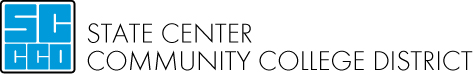 TECHNOLOGY PLANFOLLOW UP REPORT
Submitted to the AccreditingCommission for Community and Junior CollegesWestern Association of Schools and Colleges

December 2013
The material compiled in this binder, and in electronic form on a removable disk, provides a progress report on the District’s efforts to develop an integrated technology plan. This plan will support the District’s student success initiatives by using technology to enable the colleges and campuses of the State Center Community College District to provide personalized student services nearly around the clock.The enclosed chronicle and supporting materials outline the completed assessments, actions and visioning that are an essential foundation to developing the technology plan.  The calendar outlining the detailed steps to completing the technology plan in an integrated and collaborative fashion is included on page 5 (Tab 1)Chronicle of Activities & Technology Plan Development Calendar CampusWorks Second Opinion Assessment Key Points"First Look" Assessment Report Presented to Cabinet & Board ChairmanDistrict & College Town Hall Meetings: Report Findings of Second Opinion AssessmentBoard Presentation of Assessment FindingsEmail Update on Security Audit ProgressFinal Cyber Security Report from Talon Cyber TecCharter & Staff Technology Governance Committees:  Board Memo Technology UpdateTechnology Visioning Workshop w/Board, Union Leaders and StudentsWorkshop Participation ListTechnology Vision ProposalFirst Draft Student Experience DocumentDistrict & College Feedback Sessions for Student Experience DraftRevised Student Experience DocumentBoard Survey of Revised Student ExperienceSpecial Board meeting to Draft the Technology VisionBoard Workshop PresentationSpecial Board Meeting RequestEllucian (Colleague) Action Plan Report DeliveredBoard Meeting to Finalize the Technology VisionReport of Security Review and Staff Assessment FindingsIT Staff AssessmentIT Security Review